Výtvarná výchova 8.C – 8. ročníkSrdce pre mamu - modelovaniePriprav si vhodný modelovací materiál, napríklad plastelína, hlina, modulit, a vymodeluj srdiečko pre Tvoju mamu ku dňu matiek.Hotové srdiečko si môžeš ľubovoľne ozdobiť.Inšpirácia: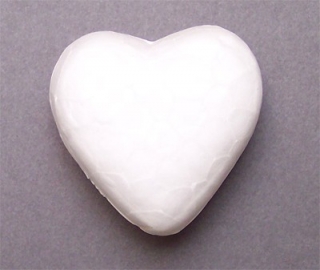 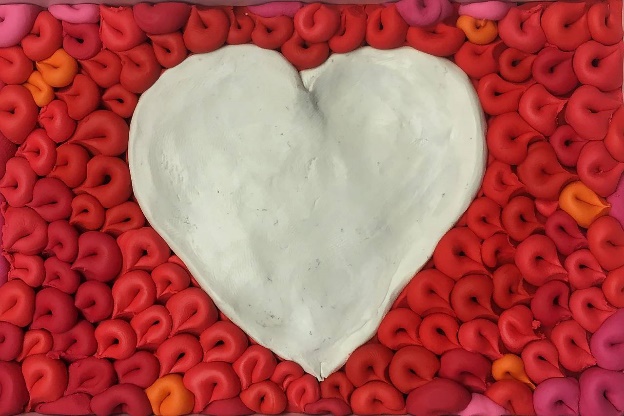 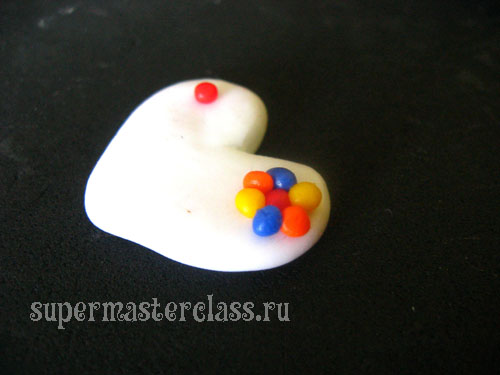 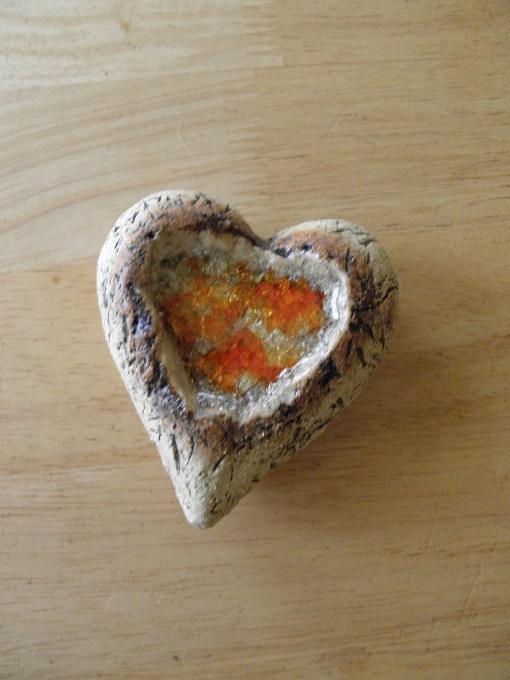 